      Pentru ca să puteți să urmiriți clipul video despre vocale si consoane accesați linkul următor:https://manuale.edu.ro/manuale/Clasa%20a%20II-a/Comunicare%20in%20limba%20romana/EDP/#p=98 După ce s-a deschis pagina, apăsați pe butonul pt video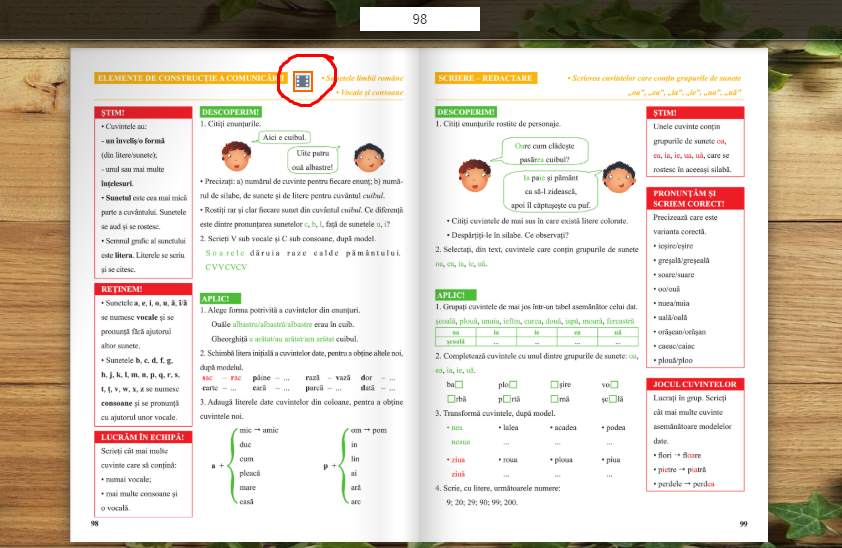 